KONGRESNI PAKET (SMEŠTAJ I KOTIZACIJA)cene sa uključenim PDV-omKONGRESNI PAKET UKLJUČUJE: Smeštaj u dvokrevetnoj sobi na bazi 2 noćenja sa doručkom, kongresni materijal, torbu, identifikacionu akreditaciju, prisustvo predavanjima i okruglim stolovima, radionicama, prostoru za izložbu, sertifikat, koktel, ručak, zajedničku večeru, 3 kafe pauzeOPIS SMEŠTAJA Hotel Planinka u Kuršumlijskoj Banji poseduje jednu kongresnu salu kapaciteta 250 sedišta, dve manje kapaciteta 50 sedišta, dva board officea  i sve ovo pruža veliki broj opcija i fleksibilnost u organizovanju događaja kao što su seminari, konferencije, treninzi, edukacije ali i druge vrste događaja. Obezbedili smo Vam:Klimatizovanu salu, projector, besplatan WIFI, parking za učesnike (kapacitet 100 parking mesta)Raspored soba u hotelu  je po redosledu prijave I uplate. Za sve promene i otkaze važe otkazni uslovi kongresa.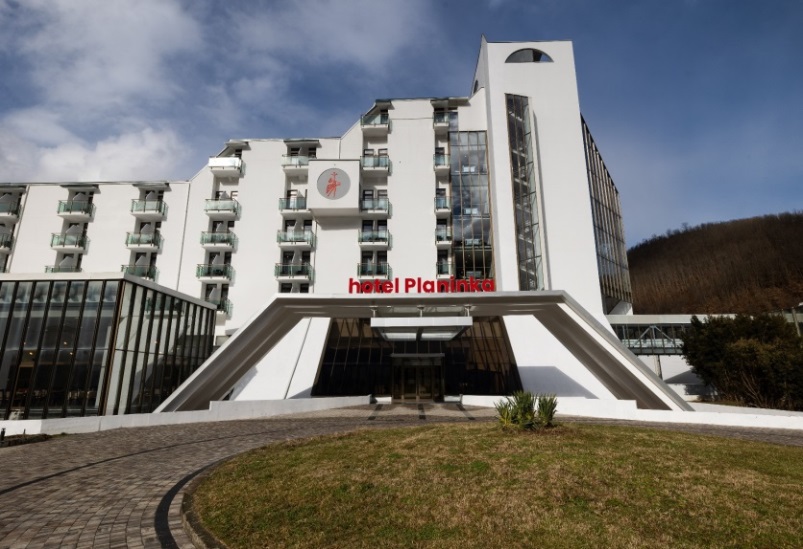 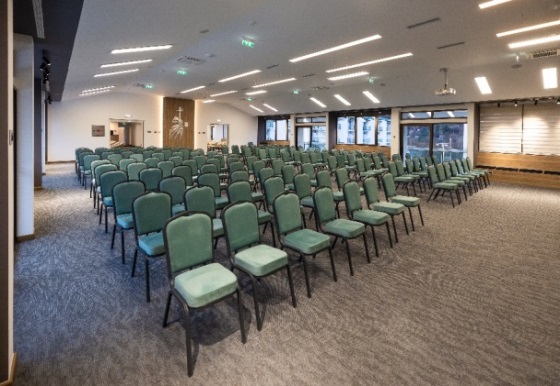 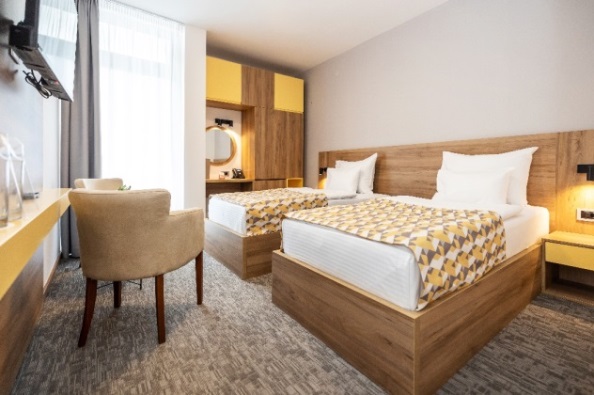 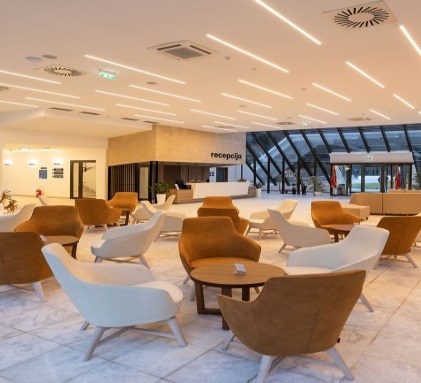 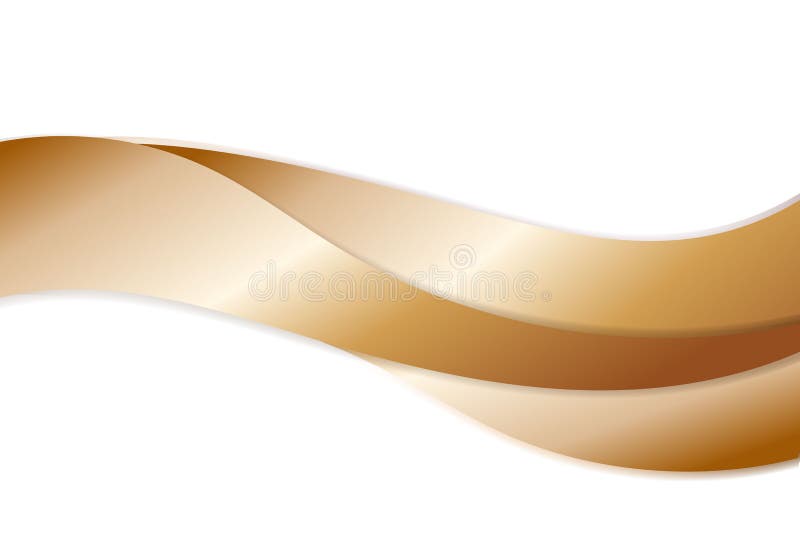 KOTIZACIJA (za one koji nisu na smeštaju) Date cene su bez uključenog PDV-a koji se ne iskazuje na osnovu čl.35 stav br.7-Kotizacija obuhvata kongresni materijal, torbu, identifikacionu akreditaciju, prisustvo predavanjima i okruglim stolovima, radionicama, prostoru za izložbu, sertifikat, koktel, ručak, zajednička večera,3 kafe pauze.IZLOŽBA:Tokom održavanja simpozijuma registrovanim delegatima biće omogućen pristup komercijalnoj izložbi proizvođača i distributera opreme i lekova. PRIJAVA UČESNIKA I REGISTRACIJA :Prijava za učešće na Kongresu vršiće se isključivo putem e-pošte (e-mail) office@mondorama.rs Puno ime i prezime učesnika, kontakt i adresa, ustanova u kojoj je zapošljen, br.licence.NAPOEMENA: Simpozijum je u procesu akreditacije kod Zdravstvenog saveta Srbije kao simpozijum sa međunarodnim učešćem.Uplate se vrše u dinarskoj protivvrednosti po kursu NBS ORGANIZATORI KONGRESA :KLINIKA ZA PSIHIJATRIJU U Gornjoj Toponici , UKC NišTehnički organizator: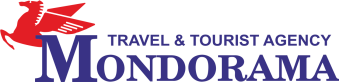 MONDORAMA DOO NIŠDušanov bazar lok.216 , 18000 NišEmail: office@mondorama.rs Tel: 018/259-500, 259-501,257-109SPECIJALISTI U DVOKREVETNOJ SOBI 2 NOĆI290 eSPECIJALIZANTI U DVOKREVETNOJ SOBI  2 NOĆI190 eDOPLATA ZA JEDNOKREVETNU SOBU DNEVNO30 especijalisti200 e + PDVspecijalizanti100 e + PDV 